Уважаемые жители поселения МО "Шарагольское"Напоминаем телефоны  оперативных служб Кяхтинского районаОМВД по Кяхтинскому району Республики Бурятия91-200 (со стационарного телефона)295776, 102 ( с сотового телефона)Отдел в городе Кяхта УФСБ России по Республике Бурятия91-546, 92-833, 92-831 (со стационарного телефона)Единая диспетчерская служба Администрации МО "Кяхтинский район"91-606 (со стационарного телефона)89140501911 ( с сотового телефона)ИНФОРМАЦИЯо защите населения и территории от чрезвычайных ситуаций1. По обеспечению пожарной безопасности в лесах поселения.В целях реализации Закона РБ № 98-11 от 25.07.1999 г. «О пожарной безопасности в Республике Бурятия» администрацией сельского поселения «Шарагольское»:     - разработан план   предупреждения и ликвидации лесного пожара      - создана и включена в государственный реестр добровольная пожарная дружина в составе 12 человек -  утвержден график дежурства членов дружины-   разработана схема оповещения специалистов администрации при угрозе или возникновения пожара- организовано дежурство специалистами администрации в выходные и праздничные дни- на объектах, связанных с жизнеобеспечением населения, в период праздничных дней организовано дежурство из числа ответственных работников организаций, предприятий- в каждой организации приказами назначены ответственные за противопожарную безопасность- во всех селах поселения в апреле- мае 2018 г. проведены сходы, на которых рассматривался вопрос противопожарной безопасности в лесном массиве;- в апреле-мае  2018 года проведены субботники в поселении;-  в марте - апреле   проведен подворный обход с заключением инструктажа по соблюдению правил санитарного порядка и противопожарной безопасности.  2.  Профилактическая операция «Безопасность жилища»- предусматривает предупреждение пожаров и гибель людей  при пожарах, а также приведение жилого фонда поселения «» в противопожарное состояние - с 334 главами личных подсобных хозяйств также проведена беседа поданному вопросу- при сельском поселении  создана добровольная пожарная дружина. - при выдаче справок и подписании актов ввода жилых помещений проводится инструктаж по противопожарной безопасности-организованно дежурство специалистами администрации в выходные и праздничные дни- организовано дежурство из числа ответственных работников на объектах, связанных с жизнеобеспечением населения в период праздничных дней.  - проведена проверка социально-бытовых условий и противопожарного состояния жилищного фонда, принадлежащего социально-неблагополучным семьям- два раза в год   проводятся сельские сходы  с рассмотрением вопроса правил пожарной безопасности и действиям в случае пожара, обеспечение пожарной безопасности в быту - приобретено 2 спецкостюмов двум  бригадам на общую сумму 8 тысяч.  - приобретены 5 ранца.- проводятся совещания с руководителями предприятий и организаций по  обеспечению противопожарной безопасности;3.    Гражданская оборона.  -  проведены сходы весной и осенью, на которых рассматривается вопрос о пожарной безопасности и антитеррористических акций.            - разработана методика по организации подготовки и обучению  населения Республики Бурятия в области гражданской обороны и защиты от чрезвычайных ситуаций     - совместно с районной комиссией проводятся учения по гражданской обороне и эвакуации населения                                                                                                                                                                                                                                                                                                                                                                                                                                                                                                                                                                                                                                                                                                                                                                                                                                               - разработан  проект  комплексного плана  по гражданской обороне  - разработана  методика по обучению населения- разработана методика  по гражданской обороне, обновлены (папки,  схемы, карты, наглядное пособие) 4.       Антитеррористические акции.    - разработан план по предотвращению антитеррористических   акций     - составлены  графики  дежурства на все праздники - разработана схема оповещения людей и эвакуации массового пребывания людей.5. О содержании дорог в безопасном для  движения состоянии.     - установлены дорожные знаки.      -  на территории учреждения культуры и школы имеется электрическое освещение.     - проводится подсыпка на  дорогах      - ликвидируются снежные накаты       В виду отсутствия денежных средств  в бюджете поселения,  не имеем возможности проводить ремонт дорог6. Антинаркотические мероприятия       - организовано уничтожение  конопли силами жителей поселения,  организациями, учреждениями, предприятиями (скашиванием, сушкой, сжиганием).      - с собственниками и пользователями земель проводится работа по уничтожению  произрастания конопли на их территории, выявляем собственников заброшенных участков,  ведем беседу об уничтожении конопли на их земельном участке    -  проводится подворный обход в виде беседы с жителями, около которых произрастают очаги произрастания конопли     -  на  сельских сходах медицинские работники выступают  с информацией о вреде наркотиков   -  проводятся  совместные рейды с медицинскими работниками и участковым уполномоченным по заброшенным домам и местам скопления молодежи. Памятка по пожарной безопасности: основные правилаКак показывает статистика, в нашей стране каждые пять минут вспыхивает пожар. Ежечасно в огне умирает один человек, а около двадцати получают серьезные травмы и ожоги. Главной причиной пожаров является то, что люди просто не знают правила пожарной безопасности. Памятка, кстати, должна быть известна каждому. Отсюда и вытекает неосторожное обращение с огнем, использование неисправного электрооборудования, нарушение элементарных правил безопасности во время эксплуатации бытовой техники. Когда наступает холодное время года, люди начинают активно использовать обогреватели. Памятка о мерах пожарной безопасности у некоторых содержится в инструкции по эксплуатации, о которой иногда забывают. Как правило, в данное время года большая часть пожаров возникает именно из-за неправильного использования устройства. Что нельзя делать при эксплуатации электрического оборудования?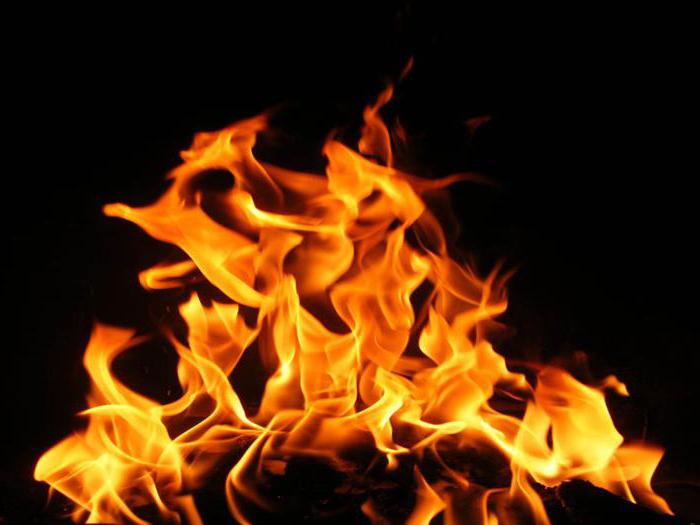 - Пользоваться электроприборами в таких условиях, которые не соответствуют требованиям в инструкции предприятия-изготовителя, или с неисправностью, а также использовать электропровода и кабели с поврежденной или отсутствующей изоляцией. - Ставить самодельные вставки, если перегорела плавкая вставка предохранителя. Это заставляет перегреваться всю электропроводку, что в конечном итоге вызывает короткое замыкание и, как следствие, пожар. - Красить или заклеивать обоями открытую электропроводку. - Использовать поврежденные выключатели, розетки или патроны. - Закрывать лампы легковоспламеняющимися абажурами. - Пользоваться обогревателями, если отсутствуют или неисправны терморегуляторы, которые предусмотрены его конструкцией. Чего еще нельзя делать? Как гласит памятка по пожарной безопасности, не допускается также включать несколько электроприборов с большой мощностью в одну розетку, чтобы не возникало перегрузок и перегрева. Очень часто причиной возгорания также становится воспламенение горючего материала, который находится близко к включенным и оставленным без присмотра электронагревательным приборам. Включенные в сеть приборы нагрева должны стоять на негорючих теплоизоляционных подставках. Перед тем как уходить из дома на долгое время, обязательно помните, что памятка по пожарной безопасности должна соблюдаться. Потому проверьте и убедитесь, что все приборы были отключены. Не забывайте, что соблюдение безопасности является залогом вашего благополучия, а также сохранения жизни вашей и близких. Что делать, чтобы избежать пожара?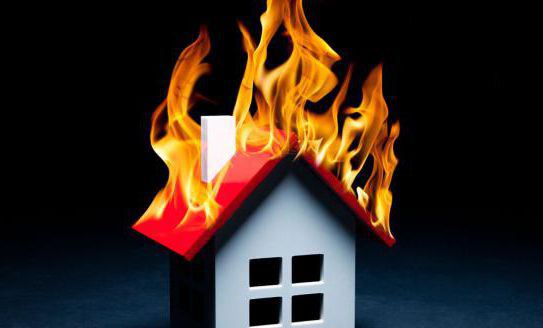 1. Не стоит оставлять без присмотра источники с открытым огнем и электробытовые приборы, включенные в сеть. 2. Не пользуйтесь электроприборами, которые имеют неисправности или вы их сделали сами. 3. Не следует загромождать эвакуационные пути, холл в квартире и подступы к щиткам и пожарным кранам. 4. Категорически запрещается курить в постели, особенно если вы пьяны. 5. Старайтесь не давать большой нагрузки на сеть. 6. Не оставляйте детей одних, не давайте им играть с огнем, держите спички и зажигалки в недоступных местах. 7. Не храните легковоспламеняющиеся предметы, а также горючие жидкости  вблизи дома, на чердаках.Памятка по пожарной безопасности, если не удалось избежать возгорания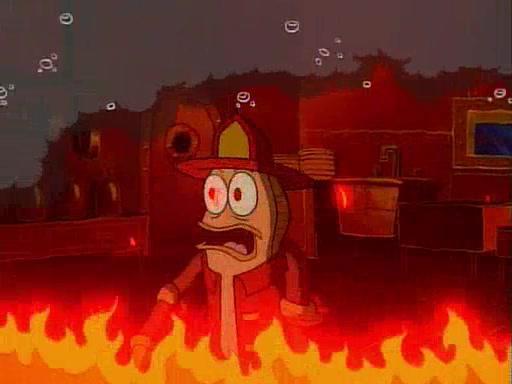 1. Когда вы заметили первые признаки возникновения пожара (запахло гарью, появилось пламя, дым и так далее), изолируйте помещение (закройте все окна и двери), немедленно позвоните в пожарную службу и назовите точный адрес. 2. Как гласит памятка по пожарной безопасности, требуется немедленно покинуть место возгорания и отключить при этом электричество и газ. Входная дверь также плотно закрывается. 3. Во время пожара категорически запрещается использовать лифт. Это может оказаться опасным для жизни. 4. Предупредите соседей о начале пожара. Помогите престарелым, инвалидам и детям покинуть зону, опасную для жизни. 5. До того как приедут пожарные, начните тушить огонь самостоятельно, если есть возможность, но не забывайте о личной безопасности. 6. Если у вас нет возможности эвакуироваться, то примите следующие меры: изолируйте помещение от дыма и огня путем уплотнения притворов влажной тканью. Дышать в помещении с дымом можно только через влажную ткань, которая плотно закрывает рот и нос. Если помещение очень сильно задымлено, то двигаться надо только на четвереньках или ползти. Кроме того, следует подойти к окну, чтобы вас могли увидеть пожарные. 7. Ни в коем случае не открывайте и не разбивайте окно без крайней необходимости. 